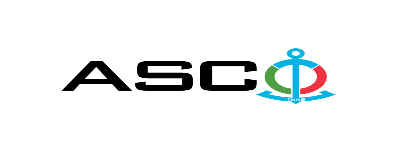 “AZƏRBAYCAN XƏZƏR DƏNİZ GƏMİÇİLİYİ” QAPALI SƏHMDAR CƏMİYYƏTİNİN№AM-031/2019 NÖMRƏLİ 03.04.2019-CU il TARİXİNDƏ YATAQ DƏSTLƏRİNİN SATINALINMASI MƏQSƏDİLƏ KEÇİRDİYİAÇIQ MÜSABİQƏNİN QALİBİ HAQQINDA BİLDİRİŞ                                                              “AXDG” QSC-nin Satınalmalar KomitəsiSatınalma müqaviləsinin predmetiYATAQ DƏSTLƏRİNİN SATINALINMASIQalib gəlmiş şirkətin (və ya fiziki şəxsin) adı “Evim Tekstil” MMCMüqavilənin qiyməti59 640.00 AZNMalların tədarük şərtləri (İncotresm-2010) və müddəti                                     DDPİş və ya xidmətlərin yerinə yetirilməsi müddəti3 ay (90 gün) ərzində tələbat yarandıqca